                                Liceo José Victorino Lastarria        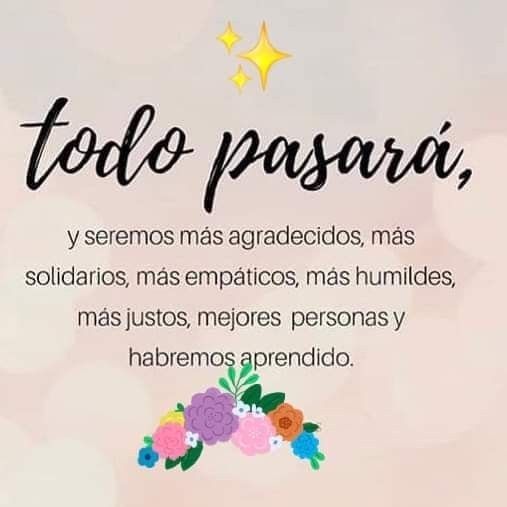                                                  Rancagua                           “Formando Técnicos para el mañana”                                   Unidad Técnico-PedagógicaGUÍA DE EDUCACIÓN FÍSICA PRIMERO MEDIO Nombre: _________________________________ Curso: _______ Fecha: ____________________Profesor: Leandro Garrido Fecha: 7 a 11 de septiembre 2020OA 3:  PRIORIZACIÓN CURRICULAR
Diseñar y aplicar un plan de entrenamiento personal para alcanzar una condición física saludable, desarrollando la resistencia cardiovascular, la fuerza muscular, la velocidad y la flexibilidad, considerando: -Tiempo asignado para el plan de entrenamiento (por ejemplo: 4 a 6 semanas). -Frecuencia, intensidad, tiempo de duración y recuperación, progresión y tipo de ejercicio. -Niveles de condición física al iniciar el plan de entrenamiento. -Actividades físicas que sean de interés personal y contribuyan a mejorar la condición física. -Ingesta y gasto calórico.Objetivo de la clase:
Realizar una rutina de ejercicios enfocada al entrenamiento de la musculatura del miembro inferior.Actividades:Crear una rutina para trabajar la musculatura del miembro inferior (cuádriceps, glúteos, isquiotibiales, gemelos)

La rutina debe contener:
- Nombre del ejercicio y descripción de este
- Cada ejercicio debe tener un numero de repeticiones, una cantidad de series, y un tiempo de pausa entre cada serie.
- Al menos 4 ejercicios diferentes que completen la rutina del miembro inferior.
- Debe ejecutar su rutina.Ticket de salida: (Sólo lo contestan los estudiantes que van a retirar guías impresas al Liceo)
1) Nombre la musculatura que trabajó en cada ejercicio 
2) ¿En qué momento se hidrató?
3) de 1 a 10 que tan intensa sintió la rutina siendo 1 el nivel de menor cansancio y 10 el nivel de cansancio extremo
Dudas o inquietudes: leandro.garrido@liceo-victorinolastarria.cl 
Imagenología de músculos a trabajar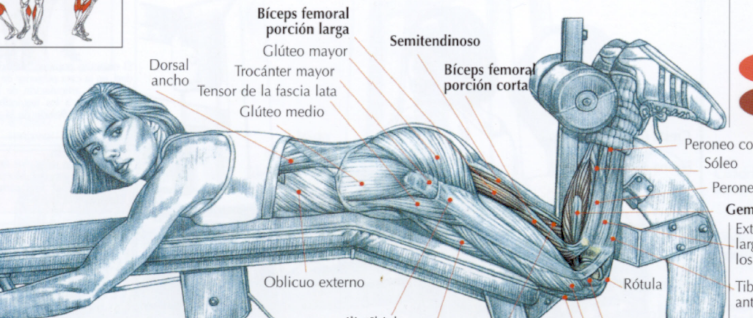 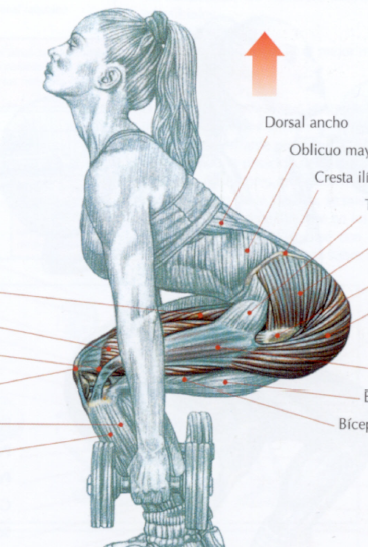 Cuádriceps y glúteos                                                      Isquiotibial 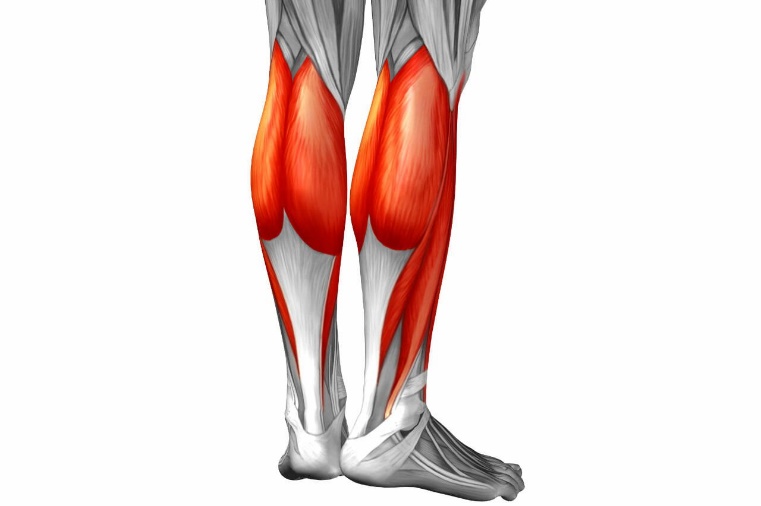 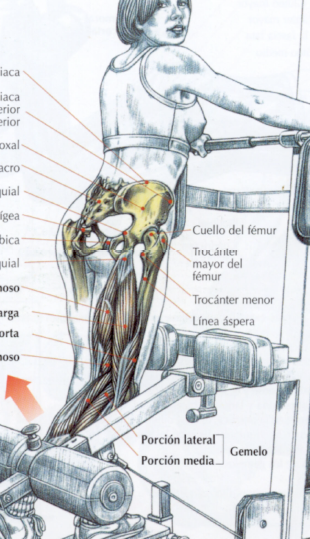 Isquiotibial y gastrocnemio                                                                        Gastrocnemio